SILEOSNOVNO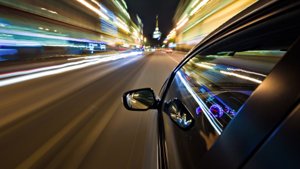 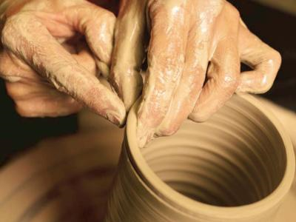 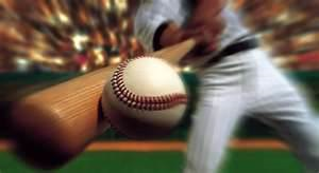 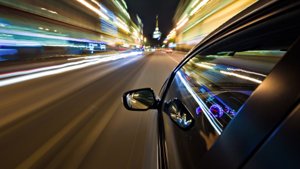 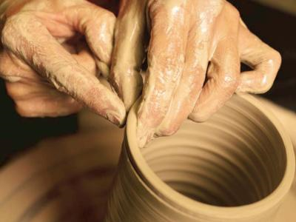 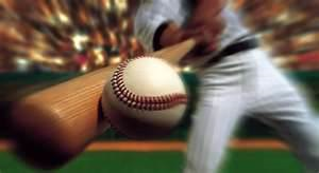 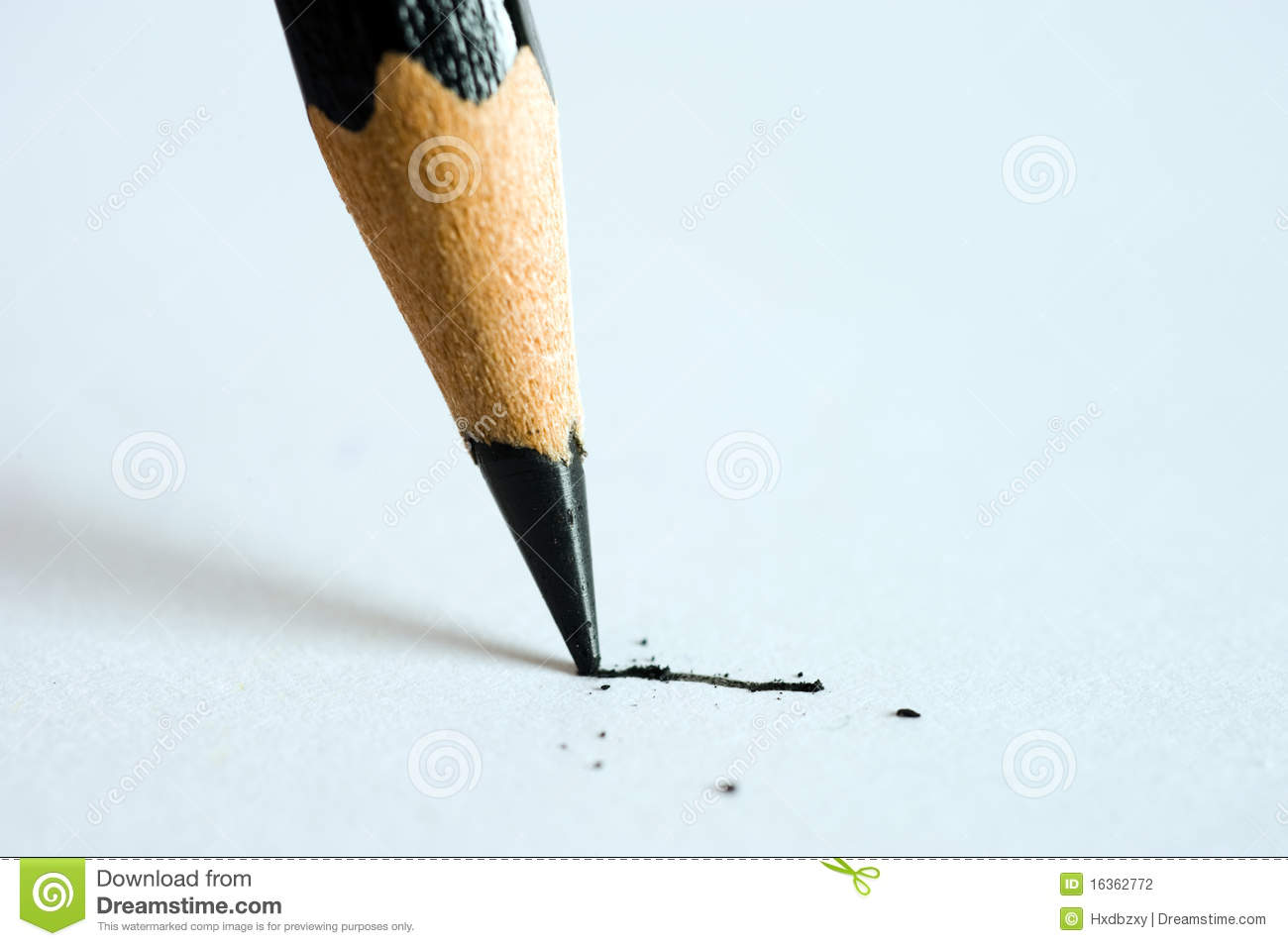 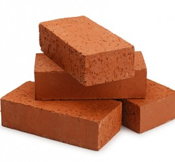 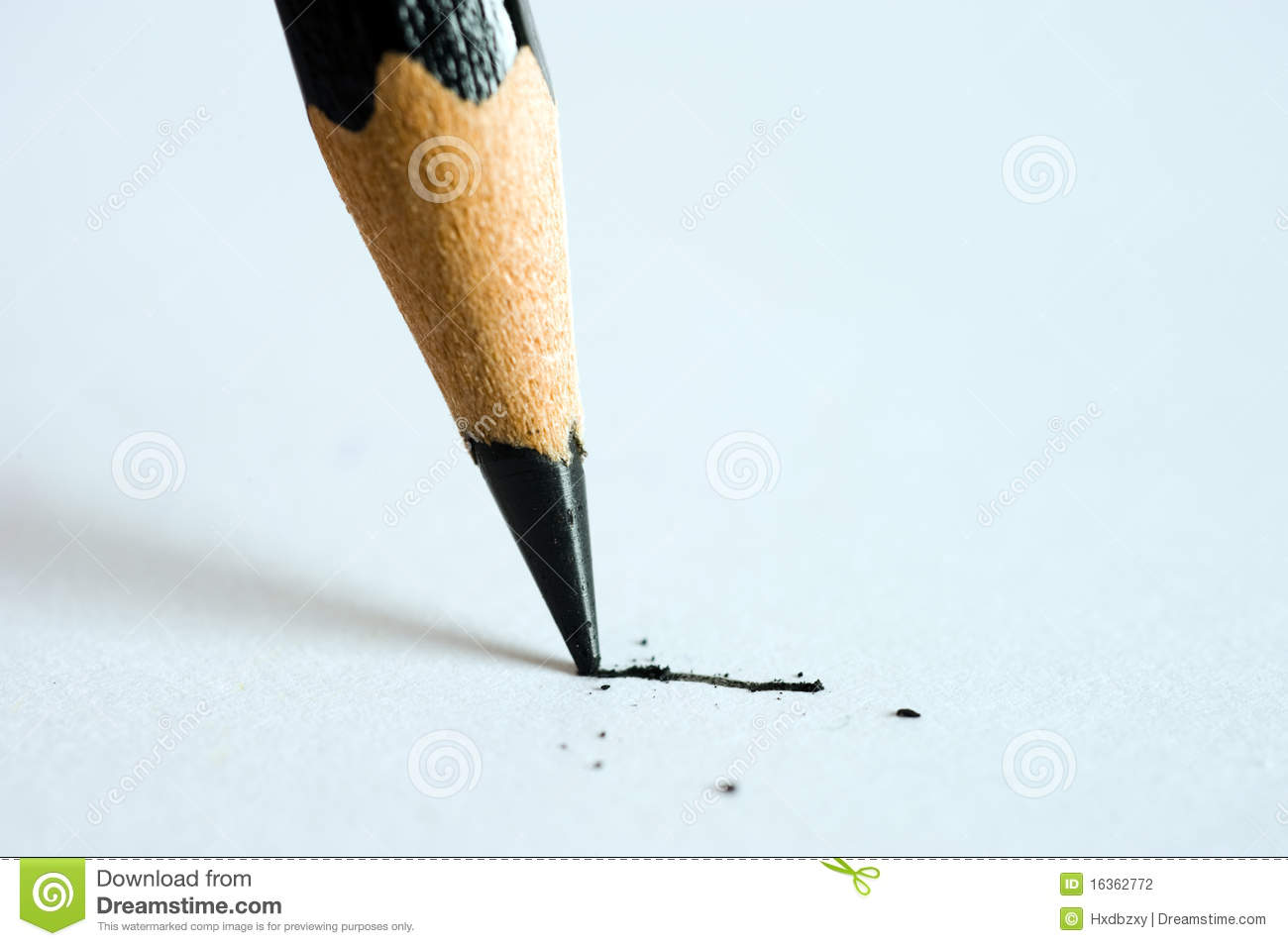 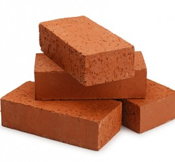 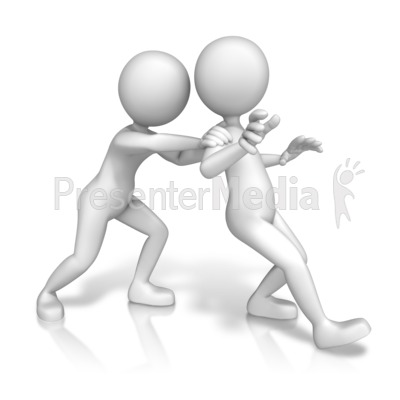 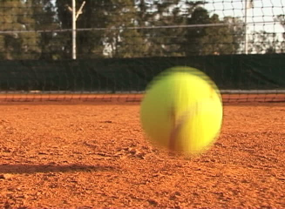 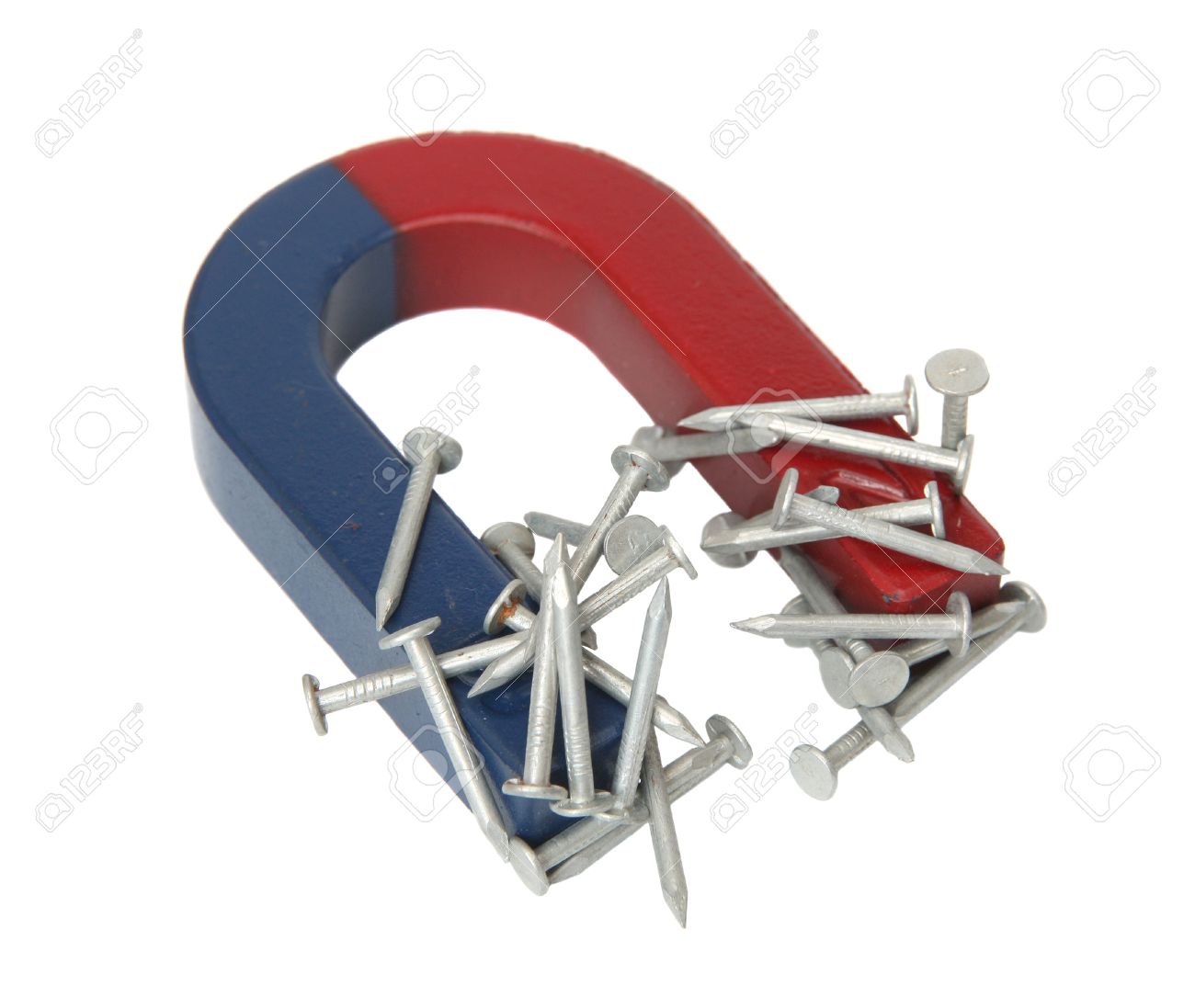 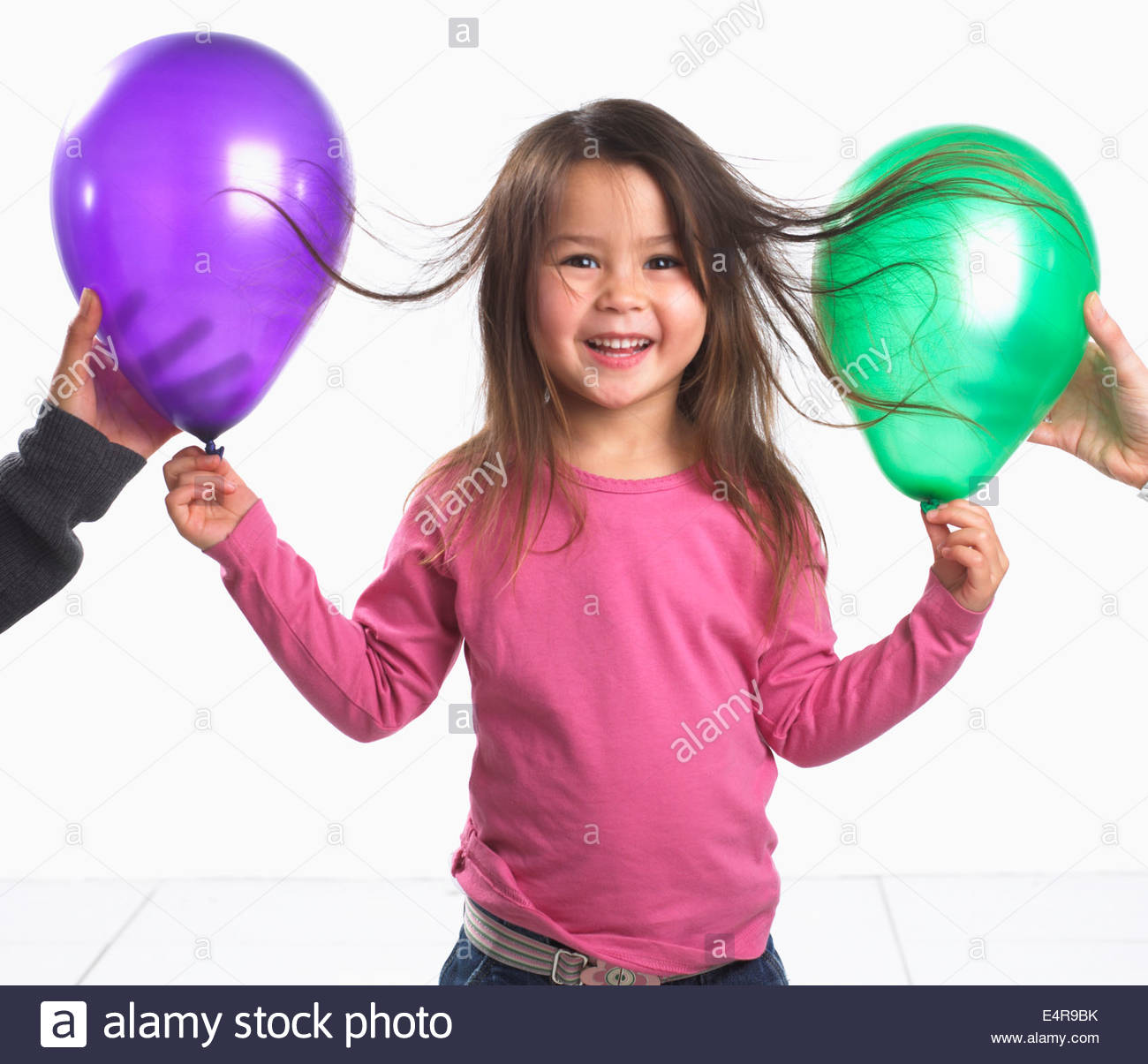 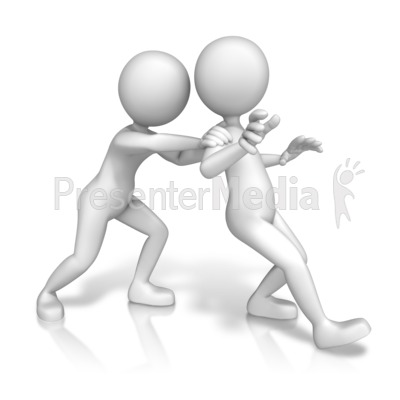 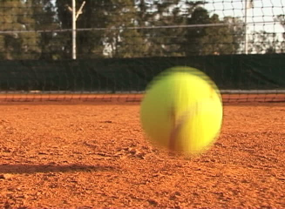 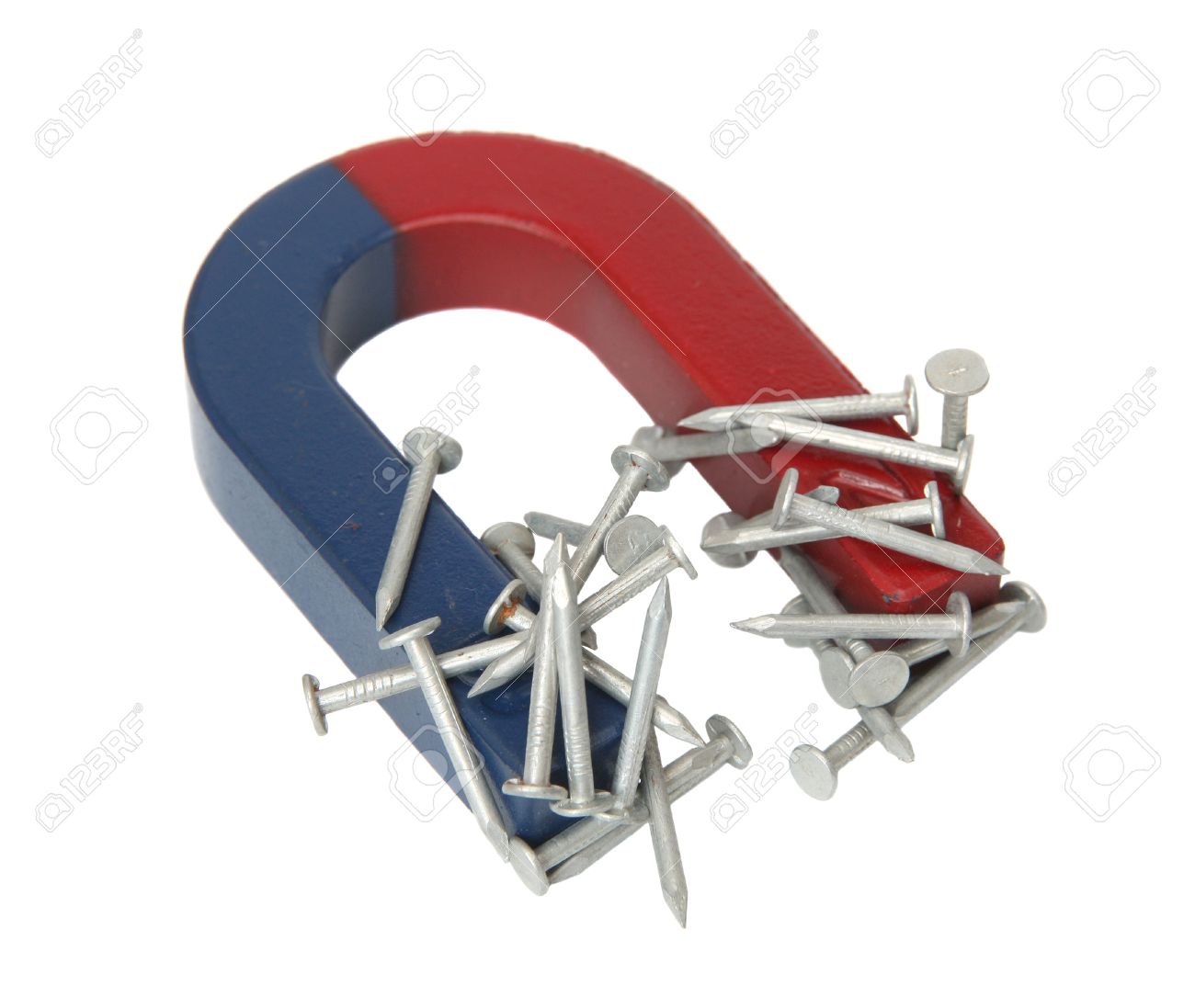 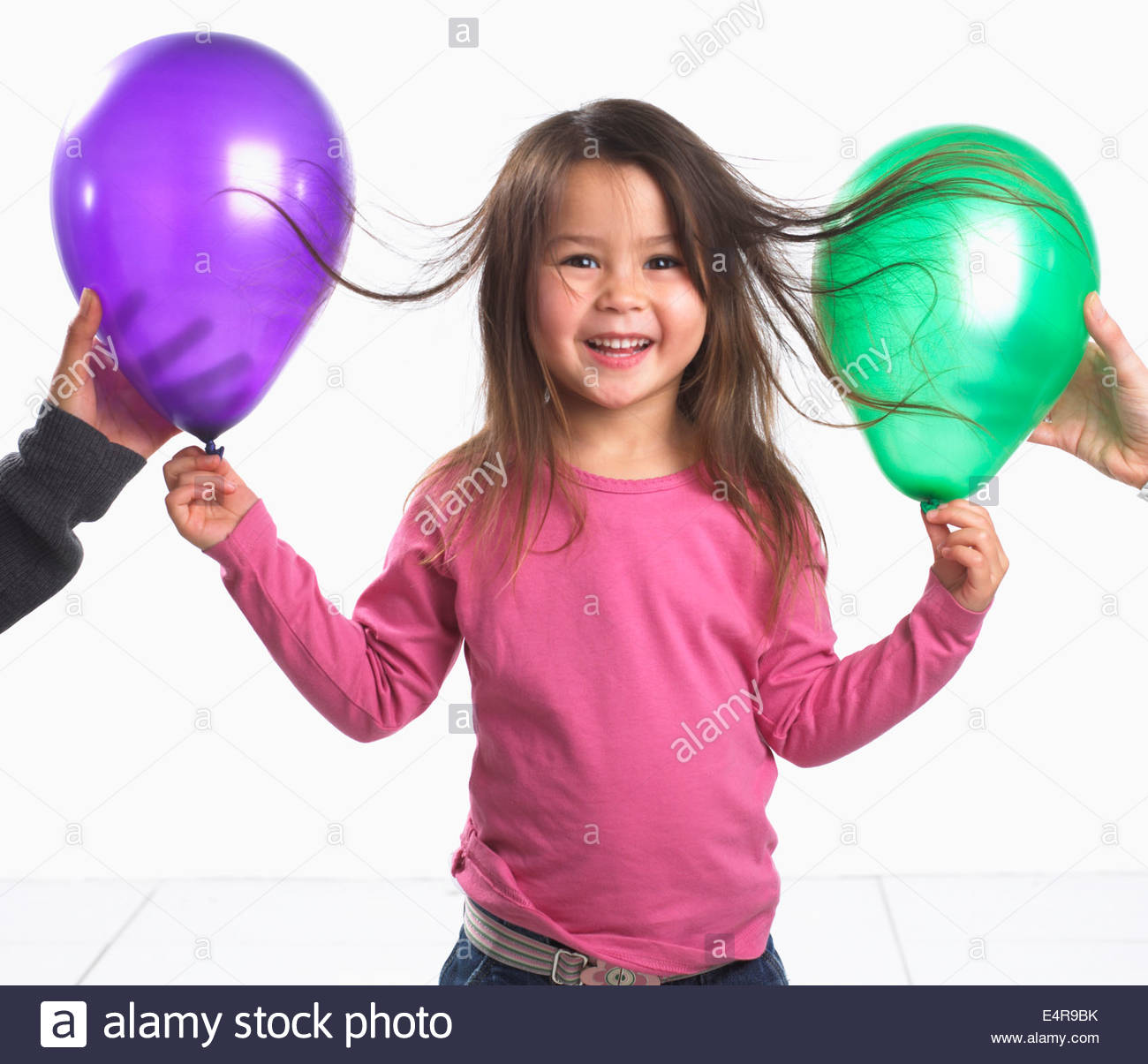 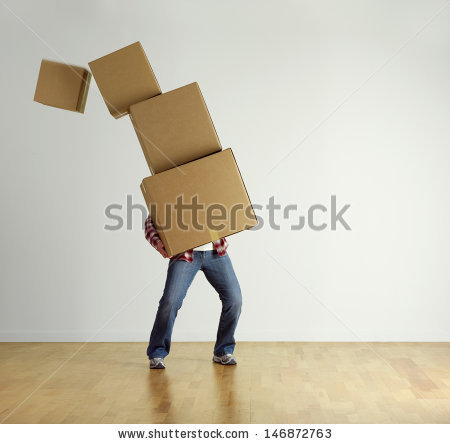 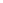 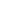 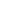 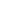 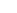 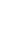 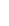 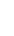 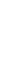 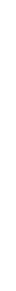 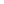 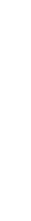 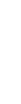 MERJENJE SIL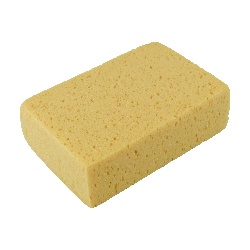 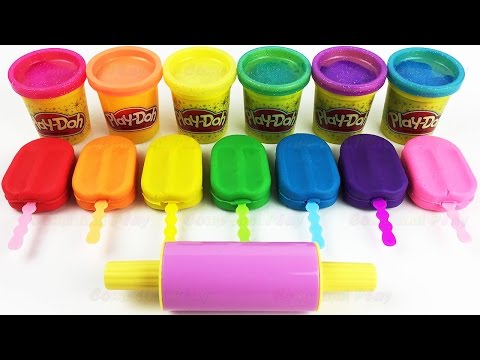 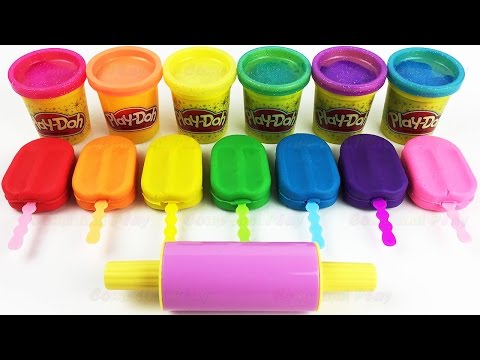 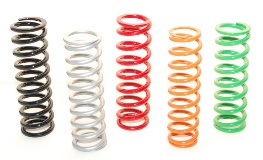 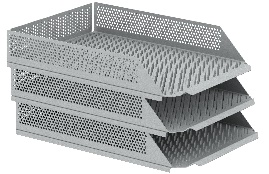 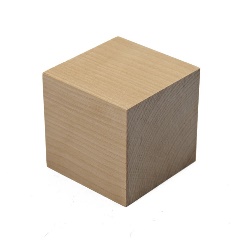 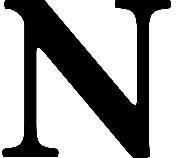 HOOKOV ZAKONPRIMER 1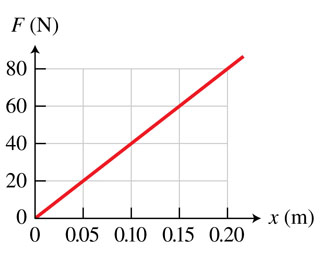  PRIMER 2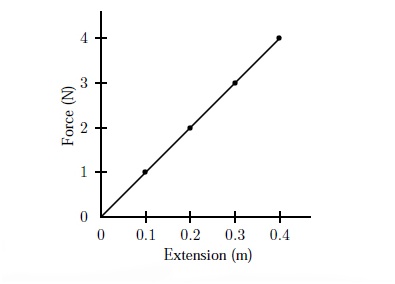 OZNAČEVANJE SILE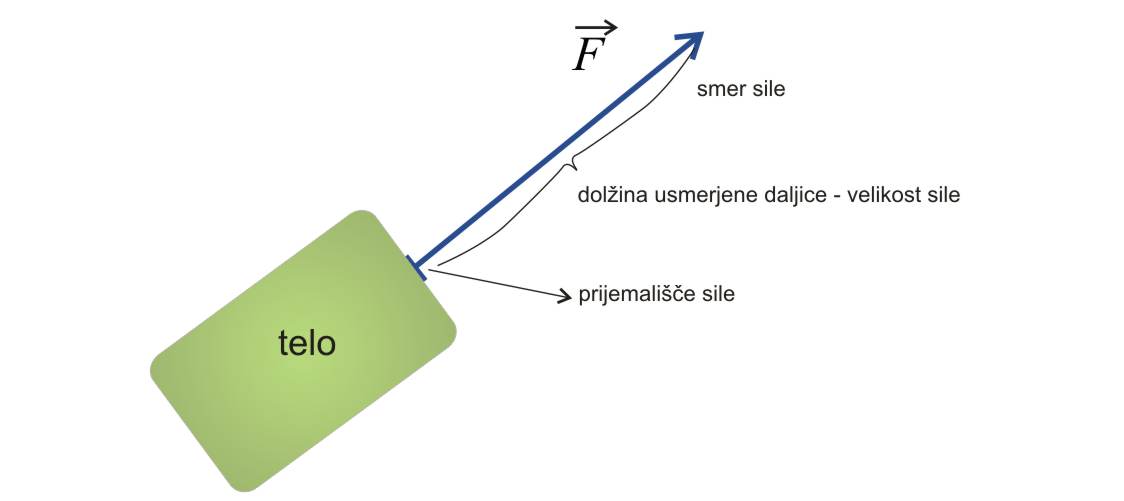 TEŽA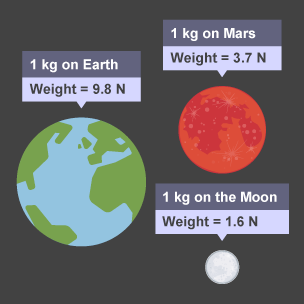 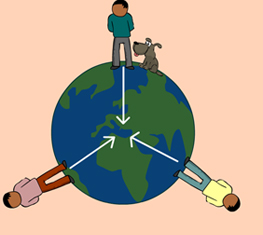 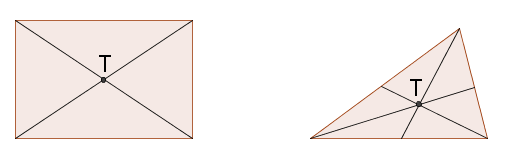 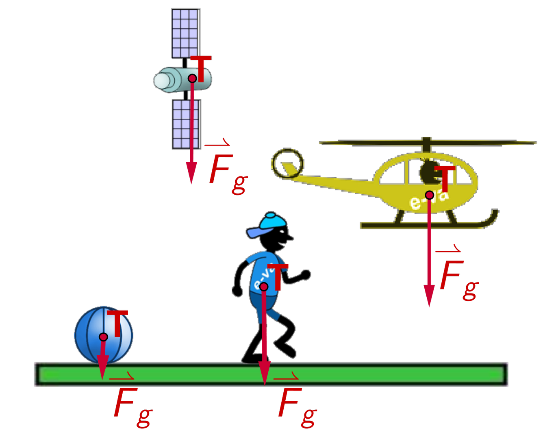 RISANJE SIL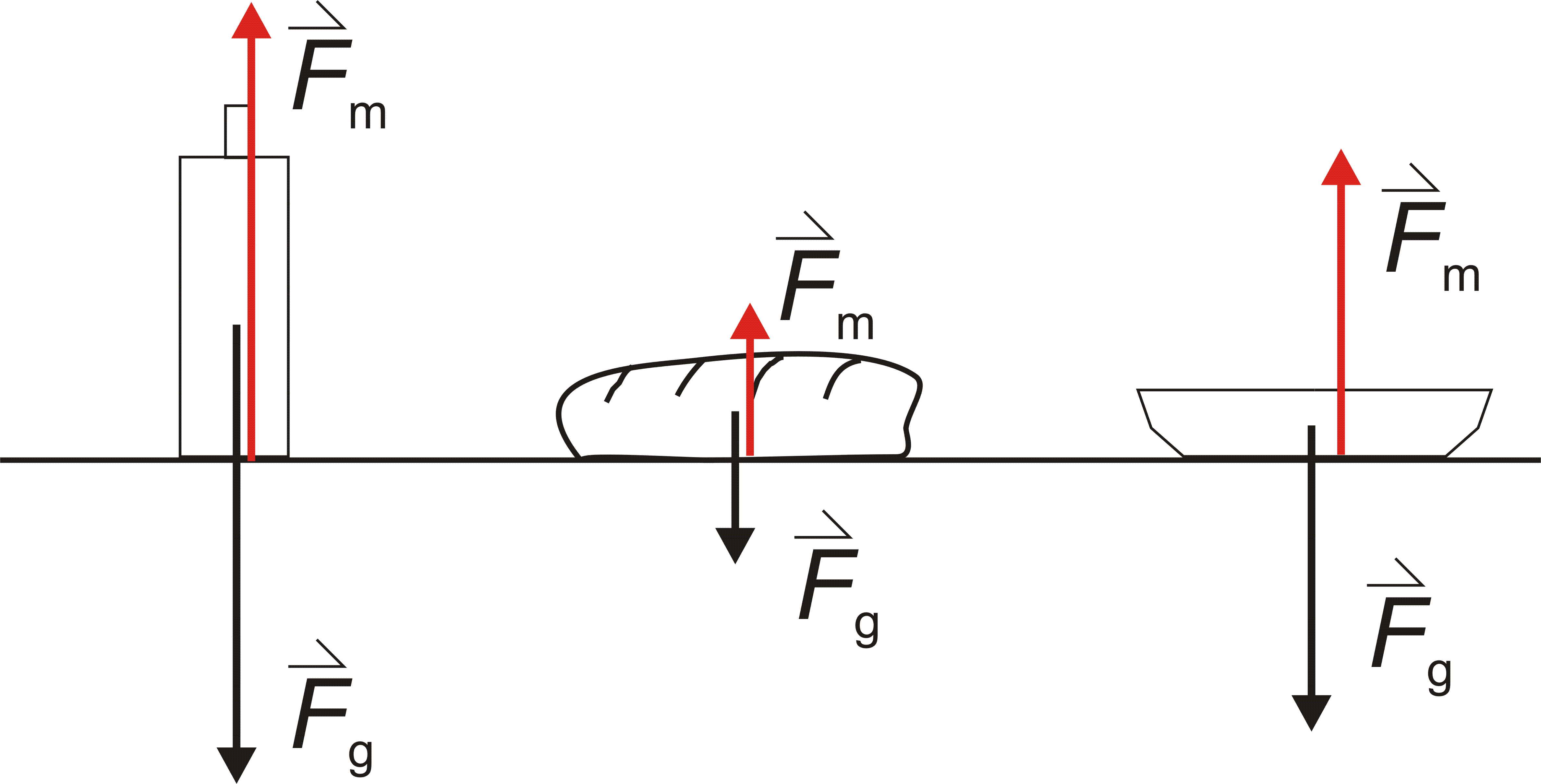 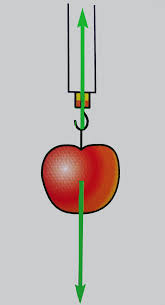 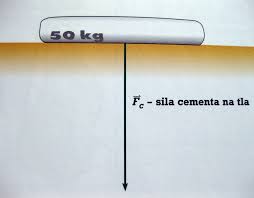 SESTAVLJANJE VPOREDNIH SIL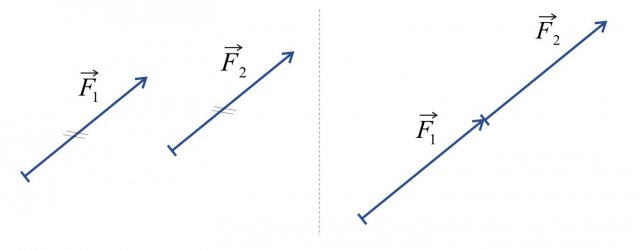 NASPROTNI SILI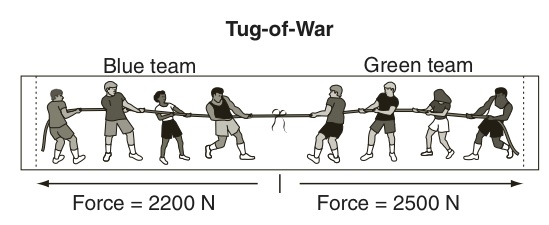 SESTAVLJANJE VEČIH VZPOREDNIH SIL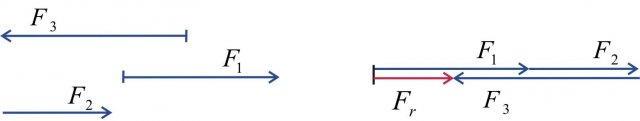 SESTAVLJANJE NEVZPOREDNIH SILTrikotniško pravilo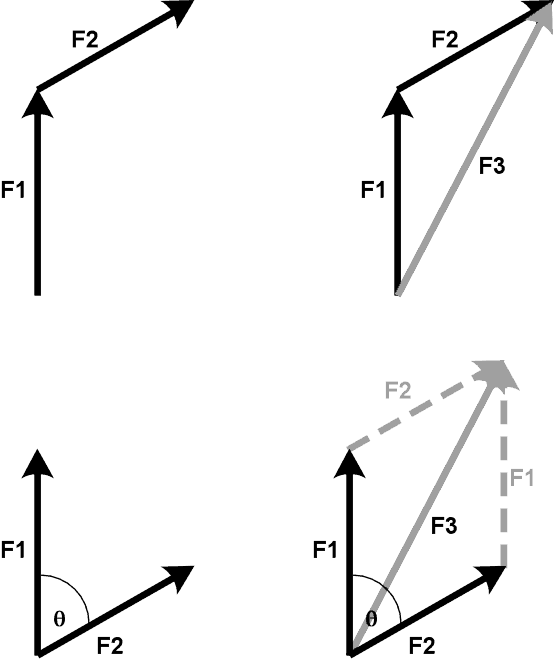 Paralelogramsko praviloRAZSTAVLJANJE SILSimetrični sili